Wat was mijn gevoel vandaag:Dit ging goed/minder goedDit vond ik leuk/minder leuk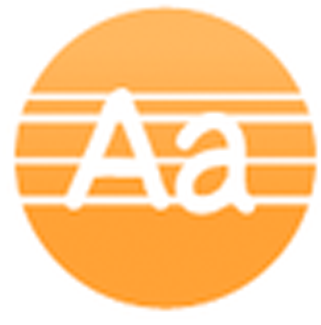 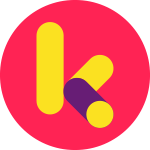 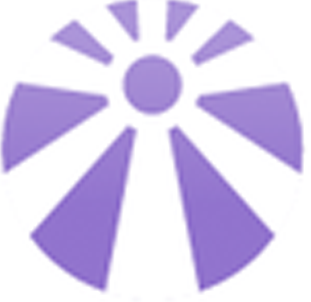 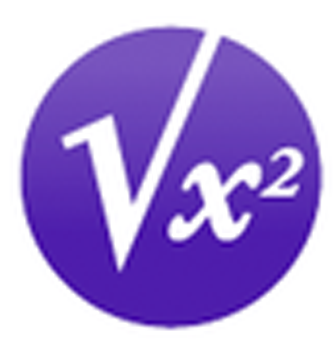 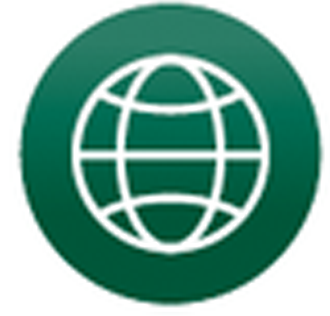 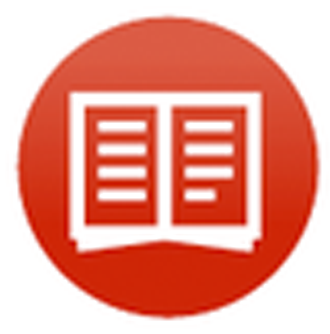 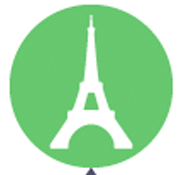 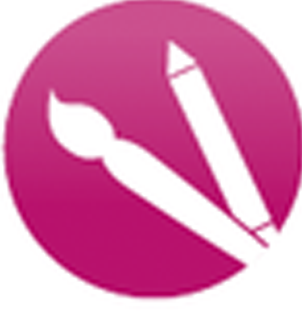 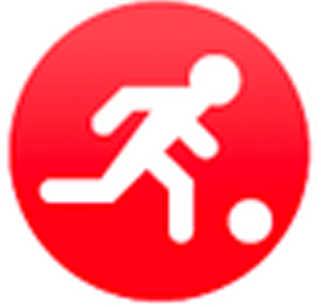 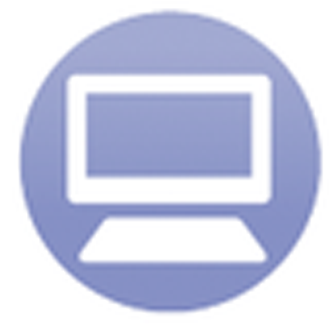 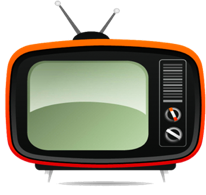 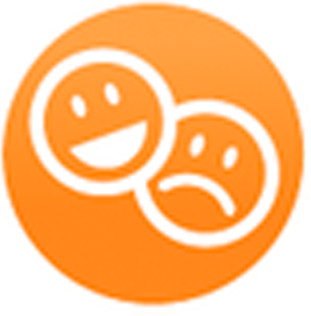 Andere: 